Este é um modelo de currículo desenvolvido pelo PRAVALER para te ajudar nesse momento importante que é a 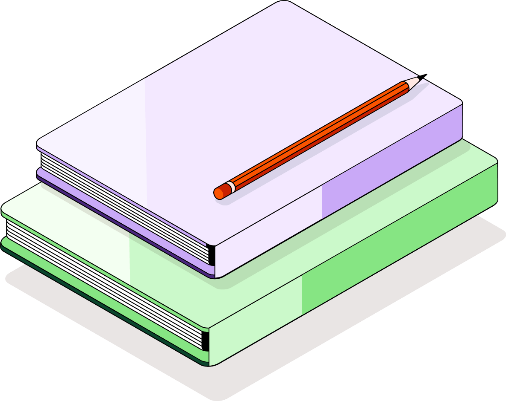 busca por um emprego.E, sem dúvidas, apresentar suas informações pessoais e profissionais de forma clara e bonita vai te ajudar muito ;)Boa sorte!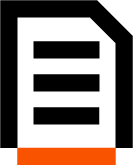 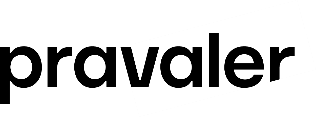 ExperiênciaFormaçãoHabilidadesInformações ComplementaresSeu NomeEndereço · TelefoneTelefone · Email · Perfil do LinkedIn · PortfólioIndique brevemente seu objetivo de carreira ou resuma seu diferencial. Use uma linguagem relacionada à descrição do trabalho como palavras-chave.Nome do cargo - Nome da empresa 2data de início – data de término (ex.: janeiro/2020 - maio/2020)Descreva suas responsabilidades e realizações em termos de impacto e resultados. Use exemplos resumidos.Nome do cargo - Nome da empresa 1data de início – data de término (ex.: janeiro/2020 - maio/2020)Descreva suas responsabilidades e realizações em termos de impacto e resultados. Use exemplos resumidos.Nome do curso 2 - Nome da instituição data de formação (ex.: janeiro/2020)cursos e prêmios: Incluir aqui um resumo dos cursos, prêmios, homenagens e trabalhos escolares relevantes. (caso não tenha, essa linha pode ser excluída).Nome do curso 1 - Nome da instituição data de formação (ex.: janeiro/2020)cursos e prêmios: Incluir aqui um resumo dos cursos, prêmios, homenagens e trabalhos escolares relevantes. (caso não tenha, essa linha pode ser excluída).Escreva aqui brevemente quais são seus pontos fortes, seu histórico de atividades profissionais e o quanto isso pode ser útil para o cargo ao qual está se candidatando.(Utilize essa área para realçar suas atividades relevantes. é uma boa ideia incluir experiências de liderança, voluntariado, idiomas e muito mais).CursosNome do curso  - Nome da instituição - anoCongressos / WorkshopsNome do evento  - ano